Don’t risk a gap in your health insurance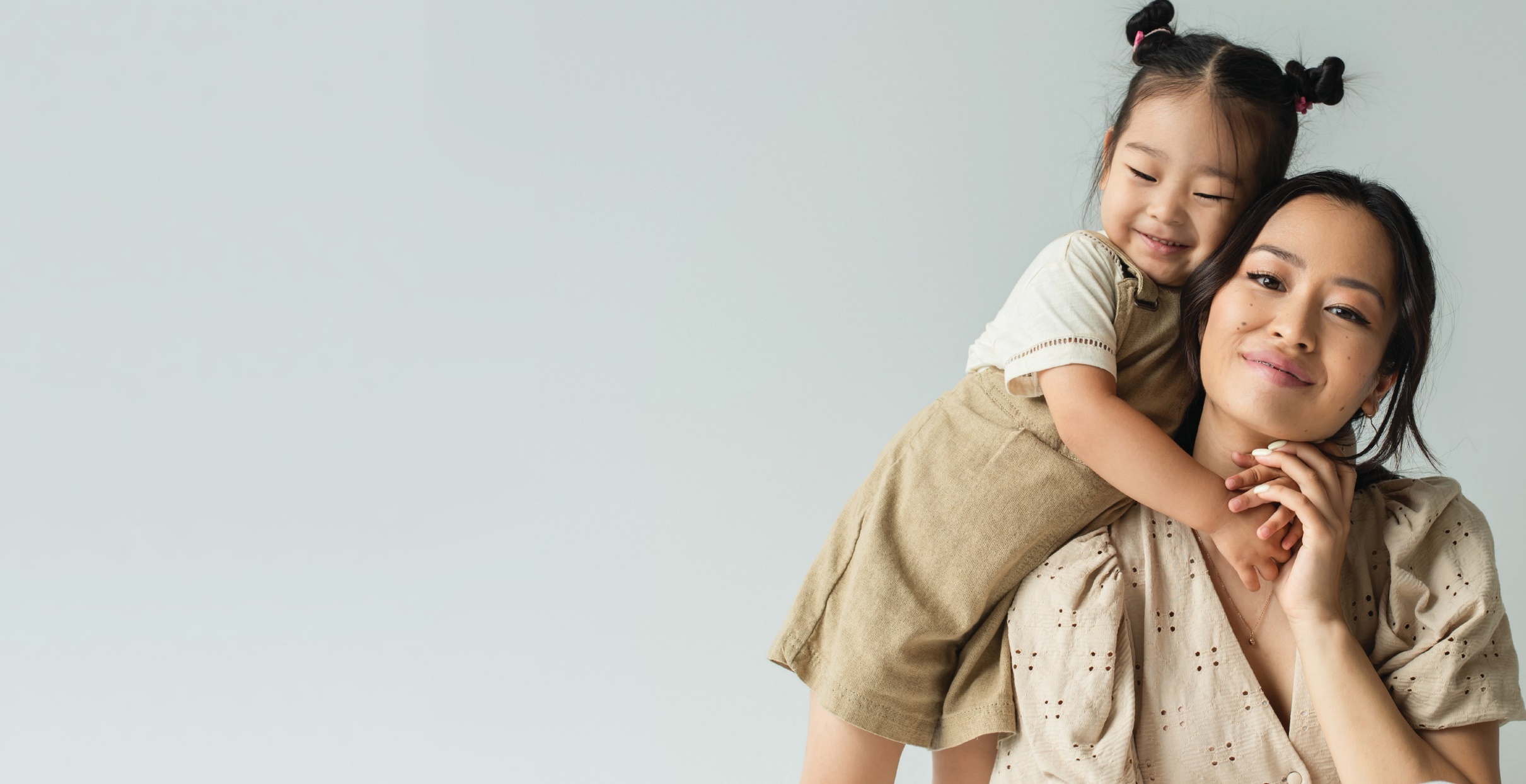 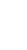 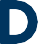 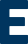 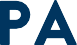 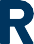 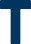 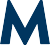 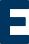 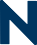 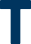 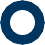 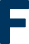 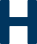 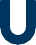 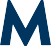 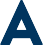 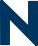 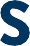 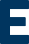 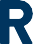 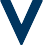 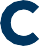 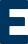 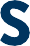 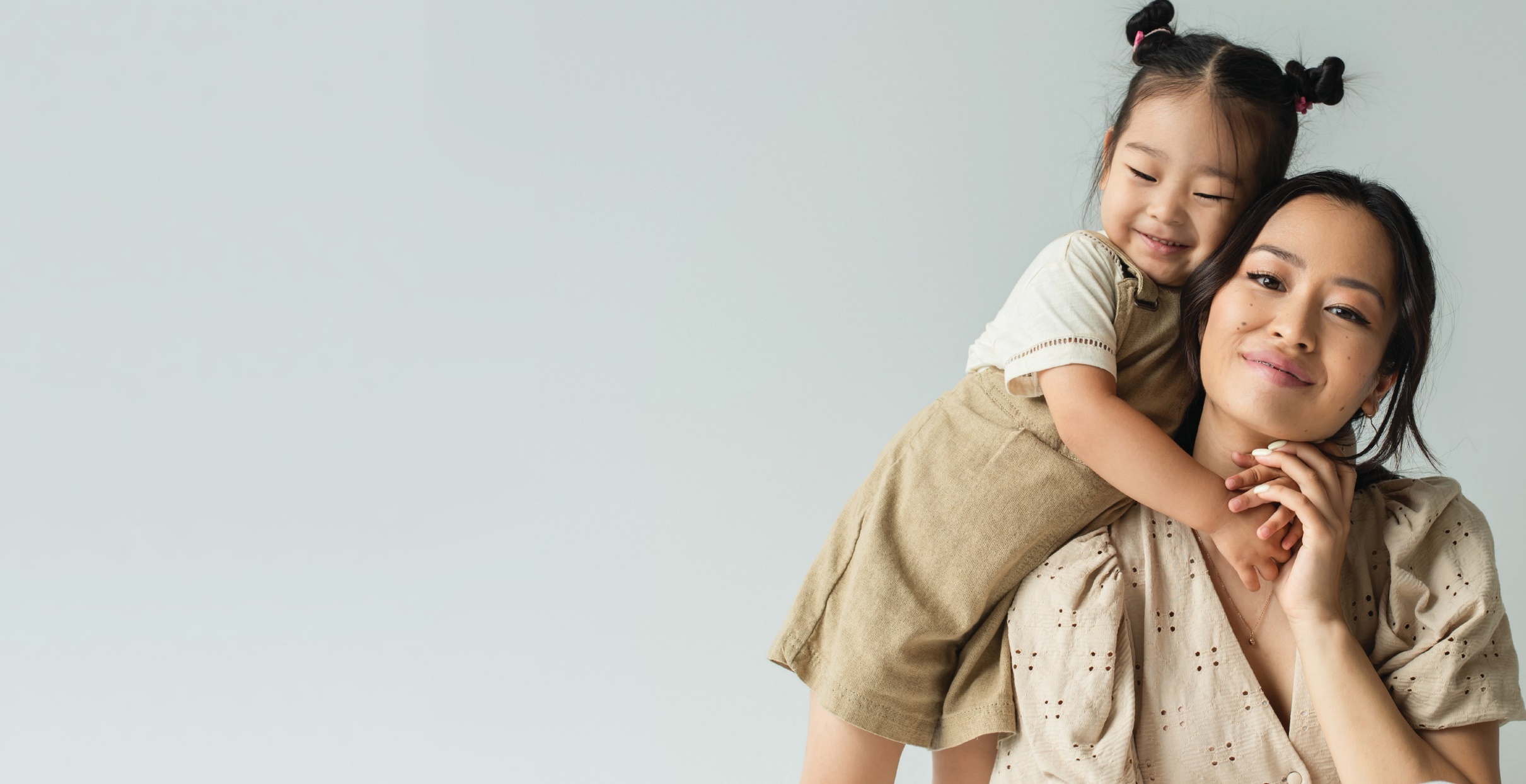 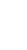 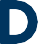 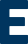 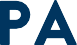 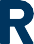 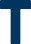 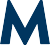 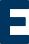 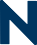 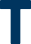 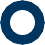 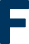 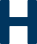 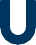 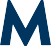 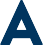 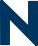 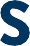 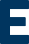 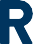 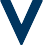 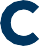 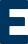 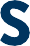 Covered by Medical Assistance or MinnesotaCare?Have you moved in the past three years or will you be moving soon? Has your address or contact information changed?Visit mn.gov/dhs/mycontactinfoto learn how to keep your contact information up to date.If you have Medical Assistance or MinnesotaCare, please update your address, phone number and email today. It’s important so we can reach you when it’s time to renew your health insurance.If you have Medical Assistance, contact your county or tribe.If you have MinnesotaCare, contact Health Care Consumer Support at 651-297-3862 or 800-657-3672.